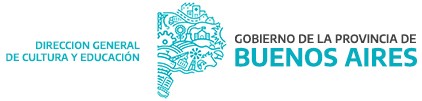 DECLARACION JURADA PLAN FinEs 2   LISTADO 3DNI  __________________       FECHA__________       Nº INSCRIPCION____________ APELLIDO Y NOMBRE ____________________________________________________ DISTRITO INSCRIPCION (004) ALMIRANTE BROWNI  DATOS PERSONALES Sexo_____________   Fecha de Nac._________________ Estado Civil ________________ Nacionalidad __________________________ Domicilio_________________________________________Código Postal_______________ Localidad______________________________ Distrito de Residencia__________________     Teléfono______________________________ e-mail_________________________________ Jubilado     SI      NO  (tachar lo que no corresponda)   CUIL/CUIT ______________________ II DISTRITOS SOLICITADOS ALMIRANTE BROWN	 III CARGA TITULAR IV TITULOS Y/O LOS CERTIFICADOS HABILITANTES Nota: Los títulos y capacitaciones docentes se deben consignar con su denominación exacta y sin abreviaturas. Se debe adjuntar toda documentación probatoria de lo declarado al momento de la inscripción. V  DESEMPEÑO Declaro bajo juramento  que los datos  que consigno son exactos y que tomo conocimiento de las normas vigentes. Acompaño __________ (________) Fojas.  Cantidad de Distritos solicitados  ___________ Su inscripción se vera reflejada en el Listado Plan FinEs  de la Modalidad Educación Adultos conforme a la Resolución  Nº__ x Firma del interesado 	 	            	   Sello y firma del funcionario interviniente  	Por consultas vía WEB dirigirse a: www.abc.gov.ar CARGO 	 CANT. ESTABLECIMIENTO DISTRITO TITULAR DESDE TITULAR DESDE TITULAR DESDE Titulo / Certificado y/o Capacitación Docente Expedido por Estab. / Repart. Fecha Egreso Promedio o Porcentaje Registro titulo (solo los títulos ya acreditados) Fecha registro de titulo  1) complete el siguiente cuadro:  Códigos de Gestión: 0: Gestión Estatal  4: Gestión Privada   Códigos de Nivel: J: Inicial   G: Primaria   E: Secundaria M: Bachillerato Adultos   R: Superior (BI, PR)        Códigos de Modalidades 	 	 : K: Especial   	N:  E. Física    T: E. Artística 	    L: E. Adultos 	   S: Psicología 	    	  	 	 	 A: Técnico Profesional (ex Polimodal, Técnica y Agraria)   	 	 	 	 	 	 	 	 	  G: Gestión    	N: Nivel   	M:  Modalidad   //    	 D: Desfavorabilidad  	 	S: si   	N: no   //     	Rv:  Situación Revista  	 Consignar todo el desempeño docente en todos los Niveles y/o Modalidades, en cualquier  Situación de Revista.  	 	 	 	 	  1) complete el siguiente cuadro:  Códigos de Gestión: 0: Gestión Estatal  4: Gestión Privada   Códigos de Nivel: J: Inicial   G: Primaria   E: Secundaria M: Bachillerato Adultos   R: Superior (BI, PR)        Códigos de Modalidades 	 	 : K: Especial   	N:  E. Física    T: E. Artística 	    L: E. Adultos 	   S: Psicología 	    	  	 	 	 A: Técnico Profesional (ex Polimodal, Técnica y Agraria)   	 	 	 	 	 	 	 	 	  G: Gestión    	N: Nivel   	M:  Modalidad   //    	 D: Desfavorabilidad  	 	S: si   	N: no   //     	Rv:  Situación Revista  	 Consignar todo el desempeño docente en todos los Niveles y/o Modalidades, en cualquier  Situación de Revista.  	 	 	 	 	  1) complete el siguiente cuadro:  Códigos de Gestión: 0: Gestión Estatal  4: Gestión Privada   Códigos de Nivel: J: Inicial   G: Primaria   E: Secundaria M: Bachillerato Adultos   R: Superior (BI, PR)        Códigos de Modalidades 	 	 : K: Especial   	N:  E. Física    T: E. Artística 	    L: E. Adultos 	   S: Psicología 	    	  	 	 	 A: Técnico Profesional (ex Polimodal, Técnica y Agraria)   	 	 	 	 	 	 	 	 	  G: Gestión    	N: Nivel   	M:  Modalidad   //    	 D: Desfavorabilidad  	 	S: si   	N: no   //     	Rv:  Situación Revista  	 Consignar todo el desempeño docente en todos los Niveles y/o Modalidades, en cualquier  Situación de Revista.  	 	 	 	 	  1) complete el siguiente cuadro:  Códigos de Gestión: 0: Gestión Estatal  4: Gestión Privada   Códigos de Nivel: J: Inicial   G: Primaria   E: Secundaria M: Bachillerato Adultos   R: Superior (BI, PR)        Códigos de Modalidades 	 	 : K: Especial   	N:  E. Física    T: E. Artística 	    L: E. Adultos 	   S: Psicología 	    	  	 	 	 A: Técnico Profesional (ex Polimodal, Técnica y Agraria)   	 	 	 	 	 	 	 	 	  G: Gestión    	N: Nivel   	M:  Modalidad   //    	 D: Desfavorabilidad  	 	S: si   	N: no   //     	Rv:  Situación Revista  	 Consignar todo el desempeño docente en todos los Niveles y/o Modalidades, en cualquier  Situación de Revista.  	 	 	 	 	  1) complete el siguiente cuadro:  Códigos de Gestión: 0: Gestión Estatal  4: Gestión Privada   Códigos de Nivel: J: Inicial   G: Primaria   E: Secundaria M: Bachillerato Adultos   R: Superior (BI, PR)        Códigos de Modalidades 	 	 : K: Especial   	N:  E. Física    T: E. Artística 	    L: E. Adultos 	   S: Psicología 	    	  	 	 	 A: Técnico Profesional (ex Polimodal, Técnica y Agraria)   	 	 	 	 	 	 	 	 	  G: Gestión    	N: Nivel   	M:  Modalidad   //    	 D: Desfavorabilidad  	 	S: si   	N: no   //     	Rv:  Situación Revista  	 Consignar todo el desempeño docente en todos los Niveles y/o Modalidades, en cualquier  Situación de Revista.  	 	 	 	 	  1) complete el siguiente cuadro:  Códigos de Gestión: 0: Gestión Estatal  4: Gestión Privada   Códigos de Nivel: J: Inicial   G: Primaria   E: Secundaria M: Bachillerato Adultos   R: Superior (BI, PR)        Códigos de Modalidades 	 	 : K: Especial   	N:  E. Física    T: E. Artística 	    L: E. Adultos 	   S: Psicología 	    	  	 	 	 A: Técnico Profesional (ex Polimodal, Técnica y Agraria)   	 	 	 	 	 	 	 	 	  G: Gestión    	N: Nivel   	M:  Modalidad   //    	 D: Desfavorabilidad  	 	S: si   	N: no   //     	Rv:  Situación Revista  	 Consignar todo el desempeño docente en todos los Niveles y/o Modalidades, en cualquier  Situación de Revista.  	 	 	 	 	  1) complete el siguiente cuadro:  Códigos de Gestión: 0: Gestión Estatal  4: Gestión Privada   Códigos de Nivel: J: Inicial   G: Primaria   E: Secundaria M: Bachillerato Adultos   R: Superior (BI, PR)        Códigos de Modalidades 	 	 : K: Especial   	N:  E. Física    T: E. Artística 	    L: E. Adultos 	   S: Psicología 	    	  	 	 	 A: Técnico Profesional (ex Polimodal, Técnica y Agraria)   	 	 	 	 	 	 	 	 	  G: Gestión    	N: Nivel   	M:  Modalidad   //    	 D: Desfavorabilidad  	 	S: si   	N: no   //     	Rv:  Situación Revista  	 Consignar todo el desempeño docente en todos los Niveles y/o Modalidades, en cualquier  Situación de Revista.  	 	 	 	 	  1) complete el siguiente cuadro:  Códigos de Gestión: 0: Gestión Estatal  4: Gestión Privada   Códigos de Nivel: J: Inicial   G: Primaria   E: Secundaria M: Bachillerato Adultos   R: Superior (BI, PR)        Códigos de Modalidades 	 	 : K: Especial   	N:  E. Física    T: E. Artística 	    L: E. Adultos 	   S: Psicología 	    	  	 	 	 A: Técnico Profesional (ex Polimodal, Técnica y Agraria)   	 	 	 	 	 	 	 	 	  G: Gestión    	N: Nivel   	M:  Modalidad   //    	 D: Desfavorabilidad  	 	S: si   	N: no   //     	Rv:  Situación Revista  	 Consignar todo el desempeño docente en todos los Niveles y/o Modalidades, en cualquier  Situación de Revista.  	 	 	 	 	  1) complete el siguiente cuadro:  Códigos de Gestión: 0: Gestión Estatal  4: Gestión Privada   Códigos de Nivel: J: Inicial   G: Primaria   E: Secundaria M: Bachillerato Adultos   R: Superior (BI, PR)        Códigos de Modalidades 	 	 : K: Especial   	N:  E. Física    T: E. Artística 	    L: E. Adultos 	   S: Psicología 	    	  	 	 	 A: Técnico Profesional (ex Polimodal, Técnica y Agraria)   	 	 	 	 	 	 	 	 	  G: Gestión    	N: Nivel   	M:  Modalidad   //    	 D: Desfavorabilidad  	 	S: si   	N: no   //     	Rv:  Situación Revista  	 Consignar todo el desempeño docente en todos los Niveles y/o Modalidades, en cualquier  Situación de Revista.  	 	 	 	 	  1) complete el siguiente cuadro:  Códigos de Gestión: 0: Gestión Estatal  4: Gestión Privada   Códigos de Nivel: J: Inicial   G: Primaria   E: Secundaria M: Bachillerato Adultos   R: Superior (BI, PR)        Códigos de Modalidades 	 	 : K: Especial   	N:  E. Física    T: E. Artística 	    L: E. Adultos 	   S: Psicología 	    	  	 	 	 A: Técnico Profesional (ex Polimodal, Técnica y Agraria)   	 	 	 	 	 	 	 	 	  G: Gestión    	N: Nivel   	M:  Modalidad   //    	 D: Desfavorabilidad  	 	S: si   	N: no   //     	Rv:  Situación Revista  	 Consignar todo el desempeño docente en todos los Niveles y/o Modalidades, en cualquier  Situación de Revista.  	 	 	 	 	  1) complete el siguiente cuadro:  Códigos de Gestión: 0: Gestión Estatal  4: Gestión Privada   Códigos de Nivel: J: Inicial   G: Primaria   E: Secundaria M: Bachillerato Adultos   R: Superior (BI, PR)        Códigos de Modalidades 	 	 : K: Especial   	N:  E. Física    T: E. Artística 	    L: E. Adultos 	   S: Psicología 	    	  	 	 	 A: Técnico Profesional (ex Polimodal, Técnica y Agraria)   	 	 	 	 	 	 	 	 	  G: Gestión    	N: Nivel   	M:  Modalidad   //    	 D: Desfavorabilidad  	 	S: si   	N: no   //     	Rv:  Situación Revista  	 Consignar todo el desempeño docente en todos los Niveles y/o Modalidades, en cualquier  Situación de Revista.  	 	 	 	 	 G N M Establecimiento D Cargo Rv.  Desde Hasta Calif. Sello y Firma 